الأقدس الأبهى تلك آيات الكتاب نزّلت بالحق...حضرت بهاءاللهأصلي عربي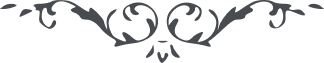 كتاب مبين - آثار قلم اعلى – جلد 1، لوح رقم (150)، 153 بديع، صفحه 403الاقدس الابهیتلک آیات الکتاب نزلت بالحق من جبروت فضل ربکم العلی العظیم و بها تنجذب افئدة المقبلین الی المنظر الاکبر المقام الذی فیه استوی مالک القدر بسلطان مبین طوبی لک بما خرقت سبحات الجلال و فزت بانوار الجمال هذا من فضل ربک العزیز المتعال انه قریب بالمحسنین ان احفظ نفسک لئلا تزل قدماک و تکون علی یقین لا یقلبه ظنون المفترین الذین افتروا علی الله بعد الذی اتاهم ببرهان مبین کانوا ان یدعوه باللیل و النهار فلما اتی الجبار اعرضوا عنه و اتبعوا الظالمین تجنب عن الذین کفروا ثم اذکر مولیک القدیم انه یحفظ من یشآء و ینصر الذین اقبلوا الیه انه علی کل شیء قدیر لا تحزن من الفجار انهم اصحاب النار سوف یدخلون مساکنهم فیها ان ربک لهو العلیم الخبیر قل یا قوم خافوا من الله و لا تتبعوا همزات المشرکین الذین لا یتنفسون الا باهوآئهم و یرتکبون الفحشآء فی انفسهم الا انهم من اصحاب السعیر انک قم علی ذکری بین عبادی لعل یجذبهم الندآء الی مطلع الاسمآء و یقربهم الی الله محبوب العالمین کذلک نزلنا لک هذا اللوح لتوقن بفضل ربک و تذکره کما ذکرت من لدنه فی هذا اللوح المبین